Akcena duben 2024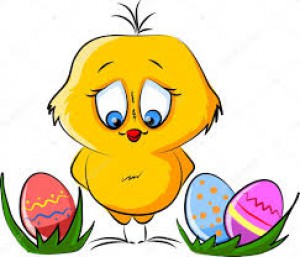 Každé pondělí po obědě:„Školička pro předškoláčka“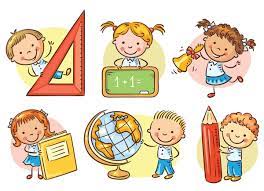 V úterý 2. 4. (třída A-štěňata) a pondělí 8. 4. (třída B – koťata) od 9,00 hodin:"Keramický kroužek" ve SVČ- vybíráme 50,- Kč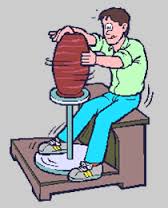 Ve středu 10.4. dopoledne:„Návštěva knihovny“pouze předškoláci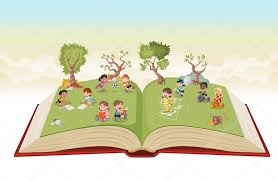 V pátek 26. 4. dopoledne:"Čarodějnický rej"-dopoledne plné soutěží, úkolů a řádění- prosíme rodiče-oblékněte děti do kostýmů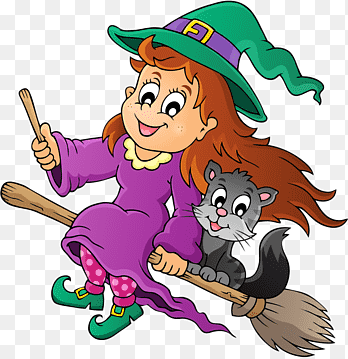 